Полищук Александр Ильич(20.01.1920 - 01.03.2003г.г.)	Для моего деда - Полищук Александра Ильича - военный путь был коротким.  Он жил в Кабардино-Балкарии, куда они переехали семьей в 1923году с Украины. В ноябре 1940 года 20-летним был призван на действительную военную службу. Когда началась война, дедушка служил в армии и был назначен командиром артотделения 32-го стрелкового полка. Воевать ему долго не пришлось: уже в августе 1941-го в Смоленской области он был тяжело ранен: осколок снаряда ему выбил ему правый глаз.	Дед полгода лечился в госпитале, а затем вернулся в родные края, где работал в колхозе. Труженики тыла тогда трудились под девизом "Все для фронта, все для победы!". Жизнь моего дедушки была долгой. Он прожил 83 года. И до конца жизни в его теле оставались осколки снарядов.	Вместе со своей женой они воспитали 3-х дочерей.	О наградах дедушки мы ничего не знаем. На пиджаке его костюма был Орден Отечественной войны и больше ничего. Хотя мама говорит, что в детстве они играли какими-то наградами и растеряли. На сайте "Подвиг народа" я нашла информацию о награждении моего деда Орденом Отечественной войны  первой степени.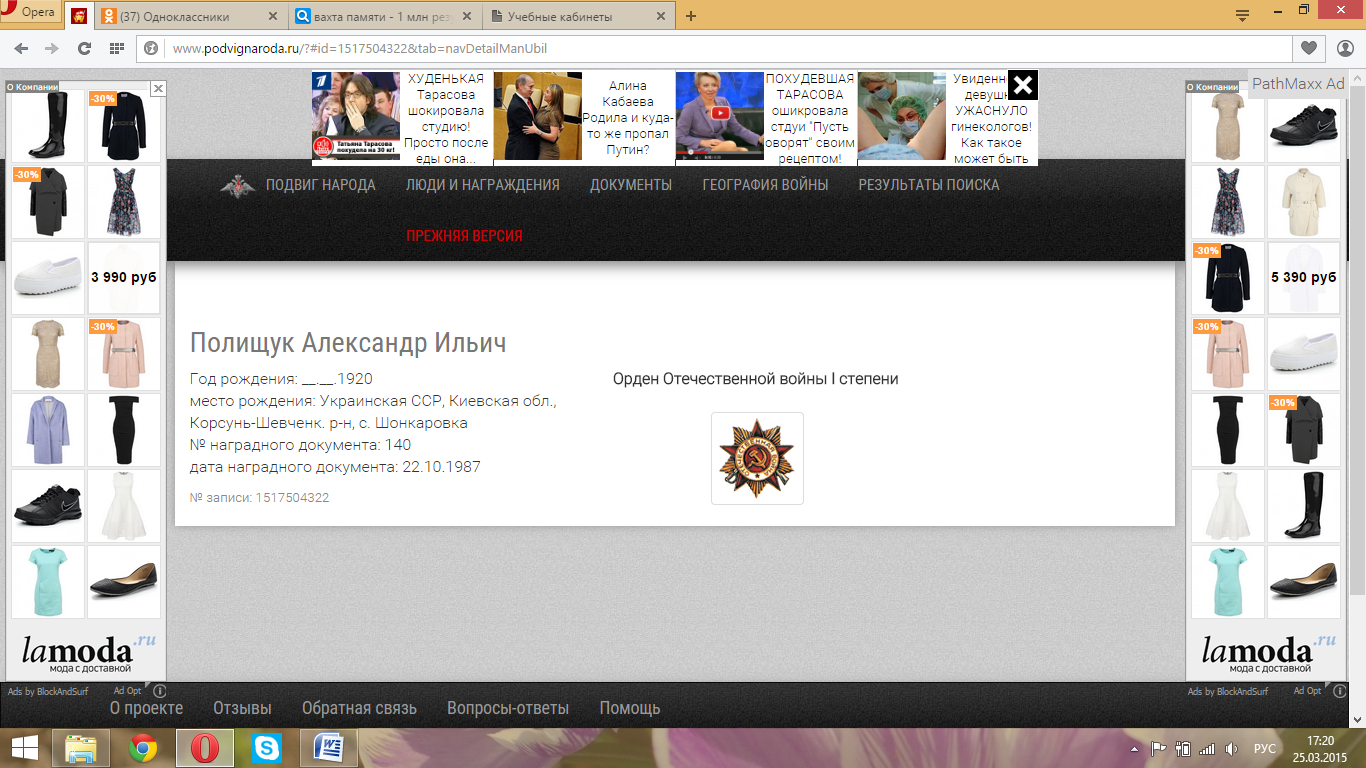 	В семейных архивах имеется военный билет, награды с удостоверениями послевоенного периода. 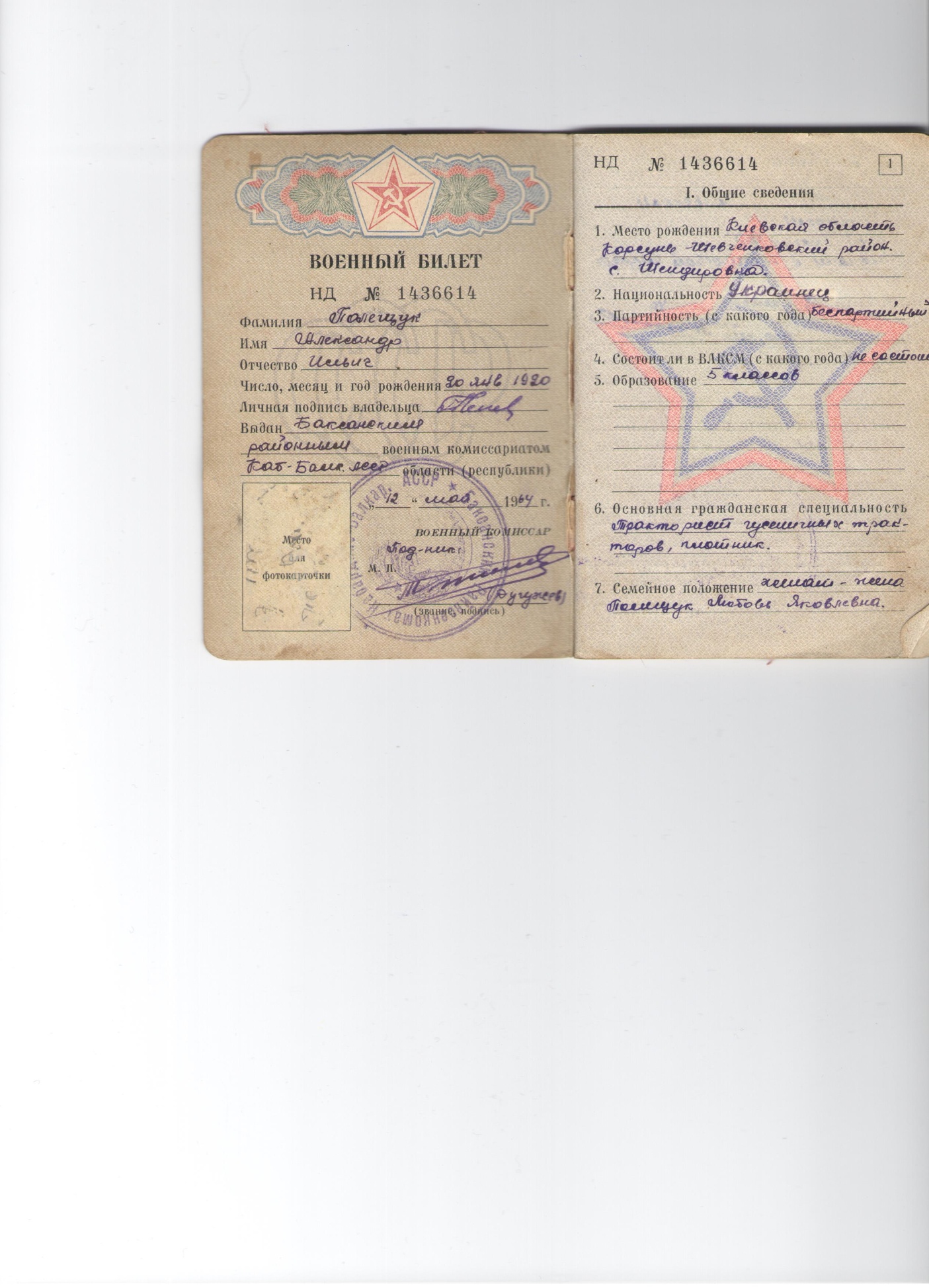 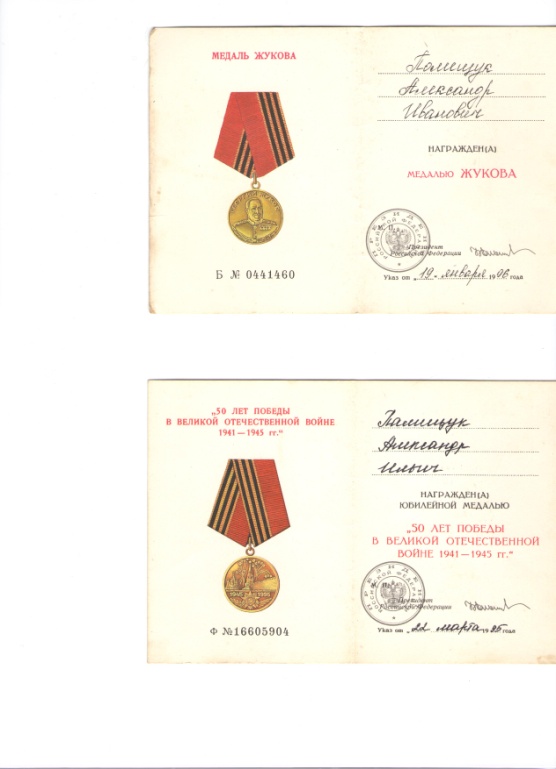 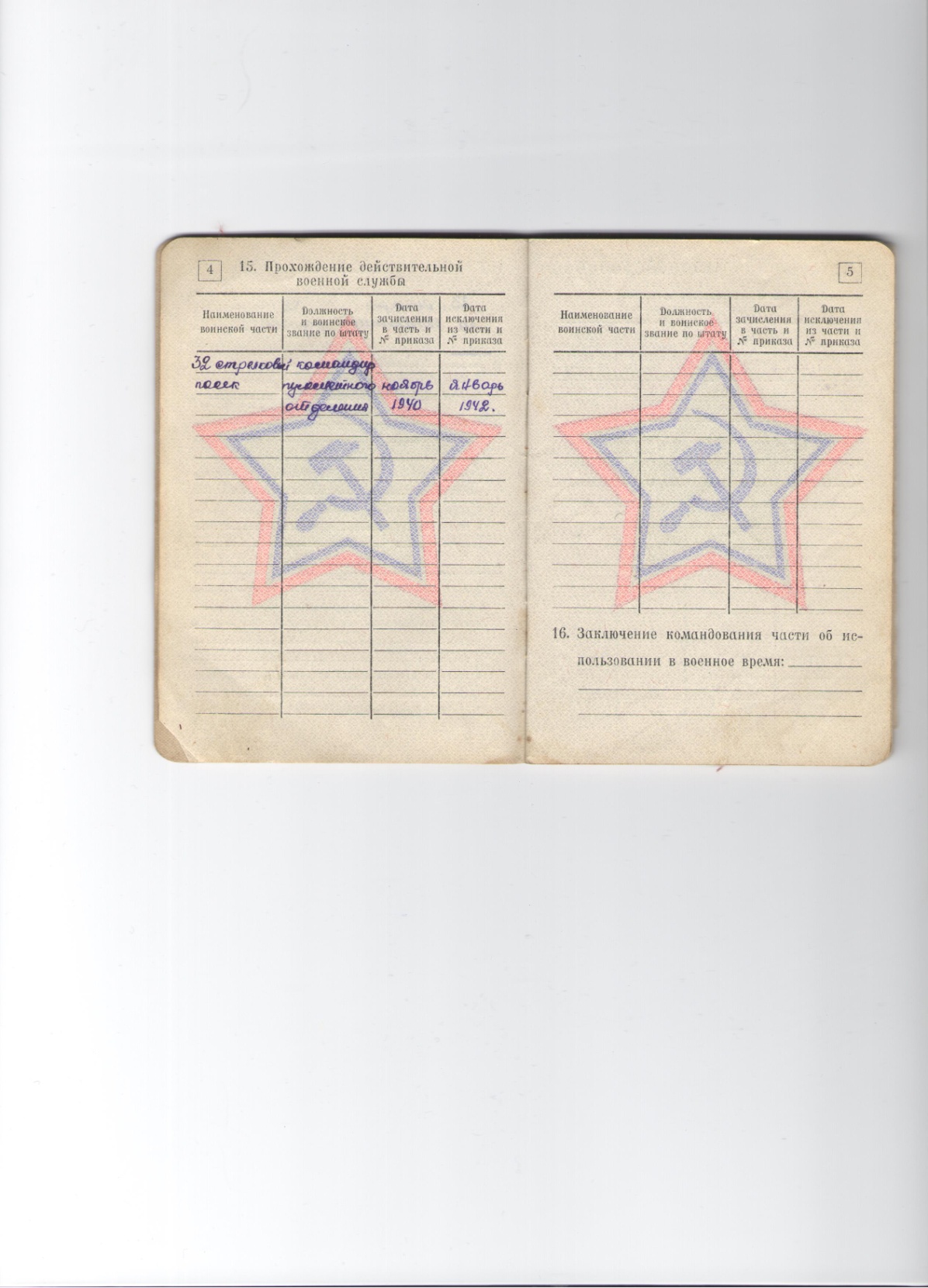 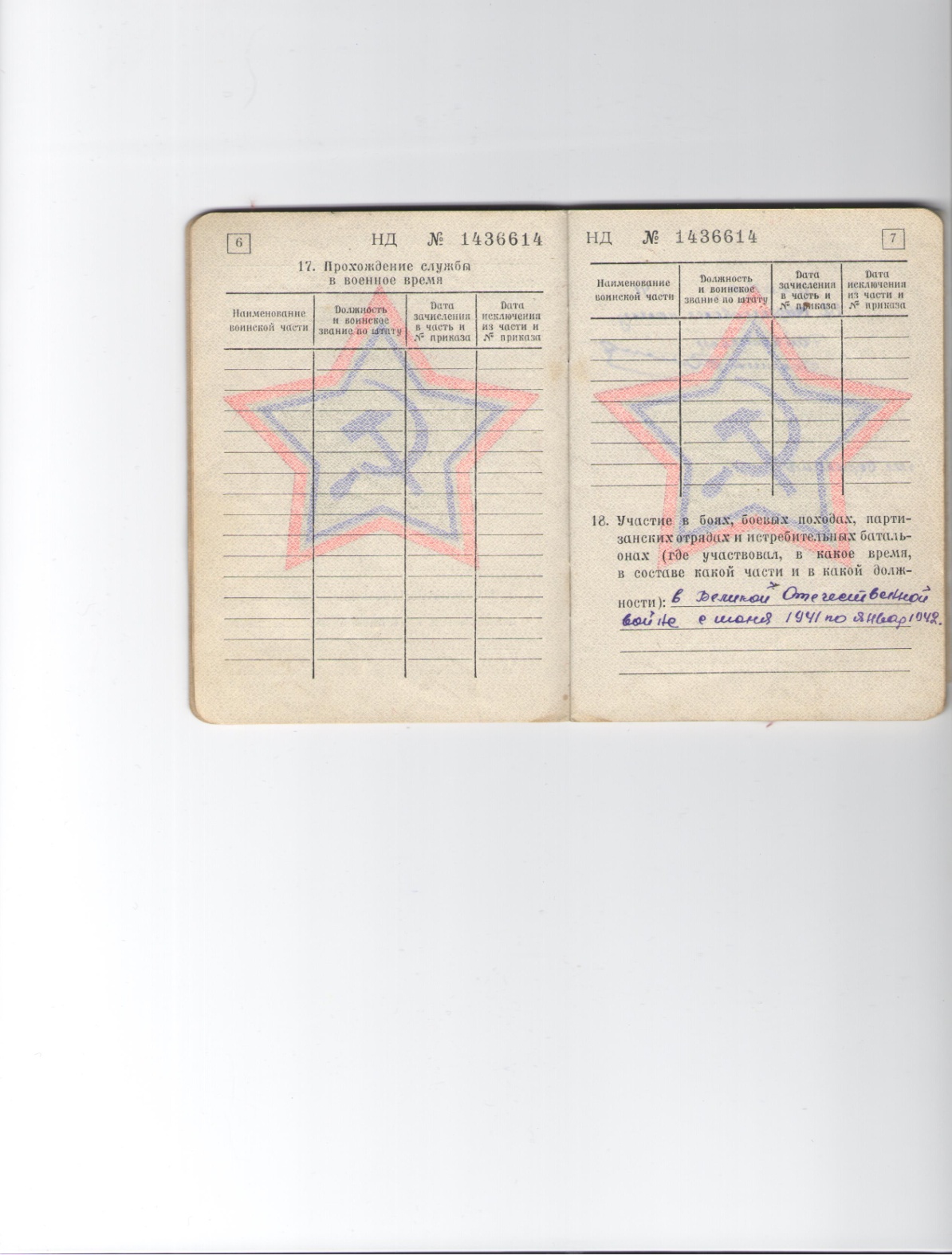 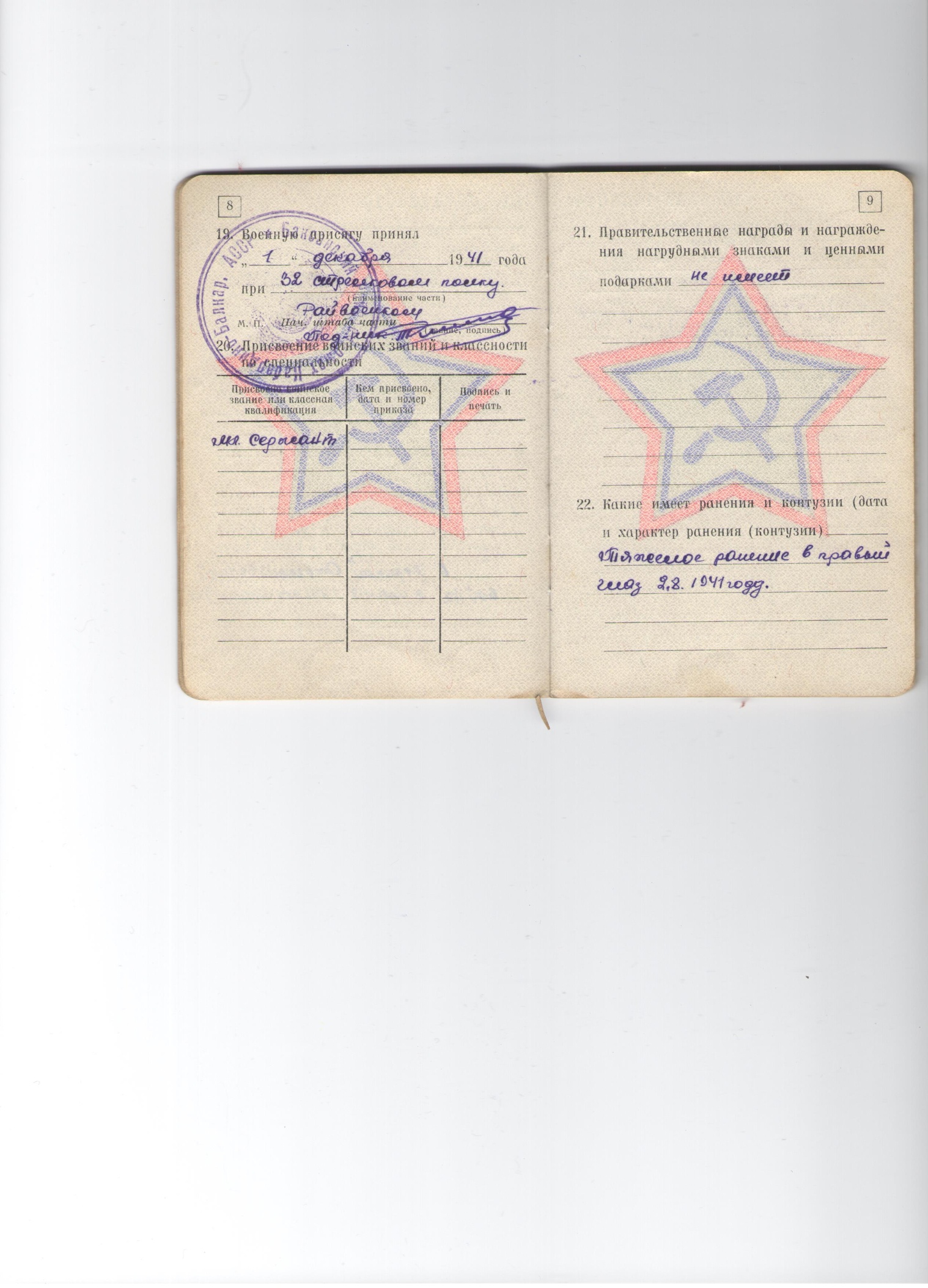 